Convergent Media Production Occupations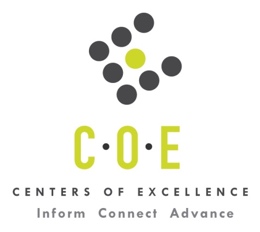 Labor Market Information ReportPrepared by the San Francisco Bay Center of Excellence for Labor Market ResearchFebruary 2018RecommendationBased on all available data, there appears to be a large undersupply of Convergent Media Production workers for the Bay region by about 7,440 and for the Mid-Peninsula sub-region by about 3,250. Although the occupations profiled in this report are above middle skill and seem to require a four-year degree in most cases, the information provided in the City College of San Francisco (CCSF) LMI application reveals this program proposes to serve incumbent Advertising and Marketing workers by providing them with new skills in electronic media, audio and video skills. This report also provides student outcomes data on employment and earnings for Digital Media programs (TOP 0614.00). It is recommended that this data be reviewed to better understand how outcomes for students at CCSF taking courses in Digital Media compare to student outcomes in the state, region and sub-region on this TOP code as well as outcomes across all programs at CCSF and in the region.IntroductionThis report profiles Convergent Media Production occupations in the 12 county Bay Region and the Mid-Peninsula Sub-Region (San Francisco and San Mateo counties) for a proposed change to the existing Convergent Media Production program at City College of San Francisco.  As stated in the LMI application: “Students find jobs in marketing/outreach as Social Media managers, publicity and journalists/activists…The job titles fall under social media and marketing. But the skills are pure electronic media - audio and video recording and editing, content creation, creation of social media plans and concepts.”  This program proposes to serve incumbent Advertising and Marketing workers by providing them with new skills in electronic media, audio and video skills.Advertising and Promotions Managers (SOC 11-2011): Plan, direct, or coordinate advertising policies and programs or produce collateral materials, such as posters, contests, coupons, or give-aways, to create extra interest in the purchase of a product or service for a department, an entire organization, or on an account basis.Entry-Level Educational Requirement: Bachelor’s DegreeTraining Requirement: NonePercentage of Community College Award Holders or Some Postsecondary Coursework: 15%Marketing Managers (SOC 11-2021): Plan, direct, or coordinate marketing policies and programs, such as determining the demand for products and services offered by a firm and its competitors, and identify potential customers. Develop pricing strategies with the goal of maximizing the firm's profits or share of the market while ensuring the firm's customers are satisfied. Oversee product development or monitor trends that indicate the need for new products and services.Entry-Level Educational Requirement: Bachelor’s DegreeTraining Requirement: NonePercentage of Community College Award Holders or Some Postsecondary Coursework: 23%Market Research Analysts and Marketing Specialists (SOC 13-1161): Research market conditions in local, regional, or national areas, or gather information to determine potential sales of a product or service, or create a marketing campaign. May gather information on competitors, prices, sales, and methods of marketing and distribution.Entry-Level Educational Requirement: Bachelor’s DegreeTraining Requirement: NonePercentage of Community College Award Holders or Some Postsecondary Coursework: 16%Public Relations Specialists (SOC 27-3031): Engage in promoting or creating an intended public image for individuals, groups, or organizations. May write or select material for release to various communications media.Entry-Level Educational Requirement: Bachelor’s DegreeTraining Requirement: NonePercentage of Community College Award Holders or Some Postsecondary Coursework: 14%Occupational DemandTable 1. Employment Outlook for Convergent Media Production Occupations in Bay RegionSource: EMSI 2017.4
Bay Region includes Alameda, Contra Costa, Marin, Monterey, Napa, San Benito, San Francisco, San Mateo, Santa Clara, Santa Cruz, Solano and Sonoma CountiesTable 2. Employment Outlook for Convergent Media Production Occupations in Mid-Peninsula Sub-RegionSource: EMSI 2017.4
Mid-Peninsula Sub-Region includes San Francisco and San Mateo CountiesJob Postings in Bay Region and Mid-Peninsula Sub-RegionTable 3. Number of Job Postings by Occupation for latest 12 months (Feb 2017 - Jan 2018)Source: Burning GlassTable 4. Top Job Titles for Convergent Media Production Occupations for latest 12 months (Feb 2017 - Jan 2018)Source: Burning GlassIndustry ConcentrationTable 4. Industries hiring Convergent Media Production workers in Bay RegionSource: EMSI 2017.3Table 5. Top Employers Posting Jobs in Bay Region and Mid-Peninsula for latest 12 months (Feb 2017 - Jan 2018)Source: Burning GlassEducational SupplyOn the supply side, there are six community colleges in the region issuing 79 awards annually on TOP 0614.00 – Digital Media plus one other postsecondary educational institution issuing 51 awards on CIP 50.0401- Design & Visual Communications, General, for a total of 130 annual awards in the region. Three of these colleges are in the Mid-Peninsula sub-region, issuing 101awards annually on these TOP and CIP codes.Table 6. Colleges with Programs on TOP 0614.00 - Digital Media or on CIP 50.0401 - Design & Visual Communications, GeneralSource: IPEDS, Data Mart and LaunchboardNOTE: Headcount of students who took one or more courses is for 2015-16. The number of transfer students is for 2014-15. Associate degrees and Certificates for Community Colleges is the annual average for 2014-17, and for other postsecondary institutes the latest three-year average is 2013-16. Gap AnalysisThere is a large labor market gap in the Bay Region for these occupations with annual openings of 7,567 and annual supply of 130 awards from Community Colleges and one other postsecondary institution. This represents an undersupply of about 7,440 students.  In the Mid-Peninsula sub-region, there is also a labor market gap for these occupations with 3,302 annual openings and annual supply of 50 awards. Therefore, there is an annual undersupply in the sub-region of about 3,250 students. Although it is evident from the entry-level education requirement for these SOC codes and from the online postings for these occupations that a Bachelor’s degree (or higher) is often needed, the information provided in the City College of San Francisco (CCSF) LMI application reveals this program proposes to serve incumbent Advertising and Marketing workers by providing them with new skills in electronic media, audio and video skills.Student OutcomesThe following is a summary of the employment and earnings data presented in Table 7:Students, who took courses on TOP 0614.00, at CCSF are employed at about the same percentage as students taking course on this TOP code in the region or state.  However, the employment rate is below the rate for students across all programs at CCSF or at the state level.Median earnings two quarters after exit and median percentage change in earnings are higher for CCSF students, who took courses on TOP 0614.00, compared to students who took courses across the region or state on that same TOP codes.There are a significant number of transfer students on this TOP code; so, employment outcomes may be low because the transfer students into four-year programs would still be in school and not matched in the UI wage file.Table 7. Four Employment Outcomes Metrics for Students Who Took Courses on TOP 0614.00 - Digital Media at Bay Region Colleges and at City College of San Francisco for 2014-15Source: LaunchboardSkills & CertificationsTable 8. Top Skills for Convergent Media Production Occupations in the Bay Region (Feb 2017 - Jan 2018)Source: Burning GlassCertifications: Note: 97% of records have been excluded because they do not include a certification. As a result, the table has not been included in this report.Table 9. Education Requirements in Bay Region Source: Burning GlassMethodologyOccupations for this report were identified by use of skills listed in O*Net descriptions and job descriptions in Burning Glass. Labor demand data is sourced from Economic Modeling Specialists International (EMSI) occupation data and Burning Glass job postings data. Educational supply and student outcomes data is retrieved from multiple sources, including CTE Launchboard and CCCCO Data Mart.SourcesO*Net OnlineLabor Insight/Jobs (Burning Glass) Economic Modeling Specialists International (EMSI)  CTE LaunchBoard www.calpassplus.org/Launchboard/ Statewide CTE Outcomes SurveyEmployment Development Department Unemployment Insurance DatasetLiving Insight Center for Community Economic DevelopmentChancellor’s Office MIS systemContactsFor more information, please contact:Karen Beltramo, Data Research Analyst, for Bay Area Community College Consortium (BACCC) and Centers of Excellence (CoE), karen@baccc.net or (831) 332-1253John Carrese, Director, San Francisco Bay Center of Excellence for Labor Market Research (hosted at City College of San Francisco), jcarrese@ccsf.edu or (415) 452-5529OccupationSkill Level2016 Jobs2021 Jobs5-Yr Change5-Yr % Change5-year Open-ingsAnnual Open-ings10% Hrly WageMedian Hrly WageAdvertising & Promotions ManagersAbove Middle Skill1,2091,3121039%734147$27.38$47.72Marketing ManagersAbove Middle Skill16,46517,8541,3898%8,4451,689$44.58$83.70Market Research Analysts & Marketing SpecialistsAbove Middle Skill36,17641,2345,05814%23,1794,636$22.88$40.05Public Relations SpecialistsAbove Middle Skill9,40410,2178139%5,4771,095$21.57$35.76TotalTotal63,25570,6177,36212%37,8347,567$28.42 $50.92 OccupationSkill Level2016 Jobs2021 Jobs5-Yr Change5-Yr % Change5-year Open-ingsAnnual Open-ings10% Hrly WageMedian Hrly WageAdvertising & Promotions ManagersAbove Middle Skill717780639%43787$28.51$52.90Marketing ManagersAbove Middle Skill5,8316,53570412%3,234647$45.23$84.58Market Research Analysts & Marketing SpecialistsAbove Middle Skill15,29717,7632,46616%10,1812,036$23.77$38.85Public Relations SpecialistsAbove Middle Skill4,5724,9643929%2,656531$22.53$36.11TotalTotal26,41730,0423,62514%16,5083,302$28.42 $48.85 OccupationBay RegionMid-PeninsulaMarketing Managers (11-2021)21,00411,591Market Research Analysts and Marketing Specialist (13-1161)7,8303,871Public Relations Specialists (27-3031)2,4431,342Advertising and Promotions Managers (11-2011)197106Total31,47416,910Common TitleBay RegionMid-PeninsulaCommon TitleBay RegionMid-PeninsulaMarketing Manager4,847 2,756 Social Media Manager257 149 Product Marketing Manager1,885 1,055 Email Marketing Specialist222 87 Director of Marketing1,831 1,013 Vice President of Marketing174 126 Marketing Specialist1,018 425 Technical Product Manager170 96 Product Manager983 492 Software Manager158 48 Marketing Associate811 453 Shopper - Groceries149 24 Marketing Coordinator / Assistant758 374 Marketing Coordinator142 63 Senior Product Manager670 364 Marketing Representative132 32 Marketing Analyst507 315 Communications Associate123 87 Digital Marketing Manager435 273 Communications Coordinator120 49 Marketing Assistant378 125 Social Media Specialist120 70 Communications Specialist257 97 Technical Sourcer117 86 Industry – 3 Digit NAICS (No. American Industry Classification) CodesJobs in Industry (2016)Jobs in Industry (2021)% Change (2016-21)% in Industry (2016)Professional, Scientific, and Technical Services (541)20,14522,84413%31.8%Other Information Services (519)4,8186,19629%7.7%Computer and Electronic Product Manufacturing (334)4,5794,7514%7.2%Management of Companies and Enterprises (551)4,4534,7547%7.1%Publishing Industries (except Internet) (511)2,9283,40516%4.7%Religious, Grantmaking, Civic, Professional & Similar Organizations (813)2,4772,6788%3.9%Merchant Wholesalers, Durable Goods (423)1,9982,0774%3.1%Administrative and Support Services (561)1,6701,8149%2.6%Credit Intermediation and Related Activities (522)1,2011,2615%1.9%Educational Services (611)1,0671,18111%1.7%Real Estate (531)9931,0536%1.6%Merchant Wholesalers, Nondurable Goods (424)9821,0446%1.5%Local Government (903)9681,0306%1.5%Securities, Commodity Contracts & Other Financial Investments & Related Activities (523)9291,05213%1.5%Nonstore Retailers (454)8931,16230%1.4%Insurance Carriers and Related Activities (524)9139706%1.4%Social Assistance (624)8971,02014%1.4%Data Processing, Hosting & Related Services (518)8221,09433%1.3%Ambulatory Health Care Services (621)83297217%1.3%EmployerBayMid-PeninsulaEmployerBay Mid-PeninsulaFacebook676676Accenture17479Google Inc.42468Amazon.com17463Salesforce.Com319312Walmart / Sam's165113Wells Fargo289241Linkedin Limited160103Cisco Systems Inc23428eBay15554Apple Inc.2280The Sage Group Inc14492Intero Real Estate22783Williams-Sonoma143143Oracle223186Hewlett-Packard1260Gap Inc.207189Intel Corporation1240Intuit20113Visa123119Paypal19629General Electric Company11033Uber Technologies Inc196193Servicenow1040Instacart18651Deloitte10263Vmware1840Salesforce Incorporated9291Khosla Ventures182141Workday, Inc908CollegeSub-RegionCC Head-countTransfer StudentsAssociate DegreesCertificates or Other Credit AwardsTotal  AwardsBerkley CityEast Bay42913000CabrilloSC & Monterey448217916ChabotEast Bay1388000Diablo ValleyEast Bay78347000GavilanSilicon Valley150112HartnellSC & Monterey1746000MarinNorth Bay180000MissionSilicon Valley280000Las PositasEast Bayon another TOP060617San FranciscoMid-Peninsula194502020San JoseSilicon Valley122000San MateoMid-Peninsula69757131730SkylineMid-Peninsula170000West ValleySilicon Valley820224Fashion Institute of Design & Merchandising SF (FIDM)Mid-Peninsulan/an/a51051Total for Bay RegionTotal for Bay Region3,0351598050130Total for Mid-PeninsulaTotal for Mid-Peninsula858621337502014-15Bay Region (All Programs)CCSF 
(All Programs)State (0614.00)Bay Region (0614.00)Mid-Peninsula (0614.00)CCSF (0614.00)Top Performing College in Bay (0614.00)Top Performing College in Bay (0614.00)% Employed Four Quarters After Exit68%66%52%52%55%51%Cabrillo62%Median Earnings Two Quarters After Exit$12,640$9,570$5,795$6,260$7,035$7,130Cabrillo$8,630Median % Change in Earnings37%41%29%33%42%68%Chabot121%% of Students Earning a Living Wage51%44%33%35%31%29%Chabot43%SkillPostingsSkill PostingsSkill PostingsProduct Management10,019Data Analysis1,245Corporate Marketing723Marketing7,553Content Development1,204Tableau718Project Management6,445Mkting Strategy Devlpmnt1,185Marketing Analytics716Product Marketing6,023Content Marketing1,151Go-to-market Strategy709Budgeting4,996Value Proposition1,121Product Design695Microsoft Excel4,806Economics1,110Business Process693Social Media4,592Market Trend1,107Strategic Marketing691Product Development4,253Agile Development1,080Account Management685Market Strategy3,674Retail Setting1,079Branding Strategy676Business Development3,065Technical Writing/Editing1,077Trade Shows672Marketing Management3,049Business Planning1,065Web Analytics669Microsoft Powerpoint3,030Adobe Indesign1,050Consumer Research665Optimization2,724Market Analysis1,018Data Management657Salesforce2,698Marketing Operations1,000Data Science655Customer Service2,548Forecasting988LinkedIn648Microsoft Office2,487Experiments946Online Advertising644Key Performance Indicators2,320Scrum942Oracle635Market Research2,295Software Engineering907Brand Awareness Generation628Digital Marketing2,144Marketing Materials901Negotiation Skills602Software as a Service (SaaS)2,113Adobe Illustrator883Social Media Platforms588Competitive Analysis1,982Lifecycle Management883Direct Mail584Marketing Programs1,790Business Strategy863Business Analysis580SQL1,784Contract Management849Big Data575Facebook1,763Brand Marketing840Python572E-Commerce1,752Enterprise Software820Onboarding570Scheduling1,723Journalism820Copy Writing563Sales1,711Adobe Acrobat809Direct Marketing558Product Sales1,641Email Campaigns808Machine Learning554Adobe Photoshop1,514Global Marketing796Online Marketing552Email Marketing1,461Merchandising790Pricing Strategy542Content Management1,444A/B testing774Business Case Analysis534Market Planning1,433Newsletters774Customer Relationship (CRM)532Customer Contact1,414Adobe Creative Suite751Graphic Design532Software Development1,411Business Administration750Social Media Tools531Description & Demonstration of Products1,333Instagram744Digital Advertising526Marketo1,330Consumer Segmentation736Google AdWords525Google Analytics1,291Packaging733Sales Training515Marketing Communications1,278Staff Management729Youtube509Microsoft Word1,266Event Planning727Business Intelligence505Education (minimum advertised)Latest 12 Mos. Postings% of Total Postings indicating a degree levelHigh school or vocational training2061%Associate Degree2641%Bachelor’s Degree or higher19,15698%